Circular nº 181/2017 -  CRH 		Osasco, 27 de abril de 2017.Senhores (as) Diretores (as)Senhores (as) Gerentes de Organização EscolarAssunto: Concurso de Remoção – Quadro de Apoio Escolar 2017 A Comissão de Movimentação de Pessoal e o Centro de Recursos Humanos da Diretoria de Ensino Região Osasco informam que está previsto para os próximos dias a realização de Concurso de Remoção para o Quadro de Apoio Escolar QAE/2017 e encaminham abaixo orientações expedidas pelo CEMOV/DEAPE/CGRH.A Comissão de Movimentação e o Centro de Recursos Humanos agradecem a colaboração e se colocam à disposição para quaisquer dúvidas que surgirem.Atenciosamente.____________________________________Gilse Martins P. Brito / Ivanilda M. MedinesComissão de Movimentação / Centro de Rec. HumanosDe Acordo:Irene M. PantelidakisDirigente Regional de Ensino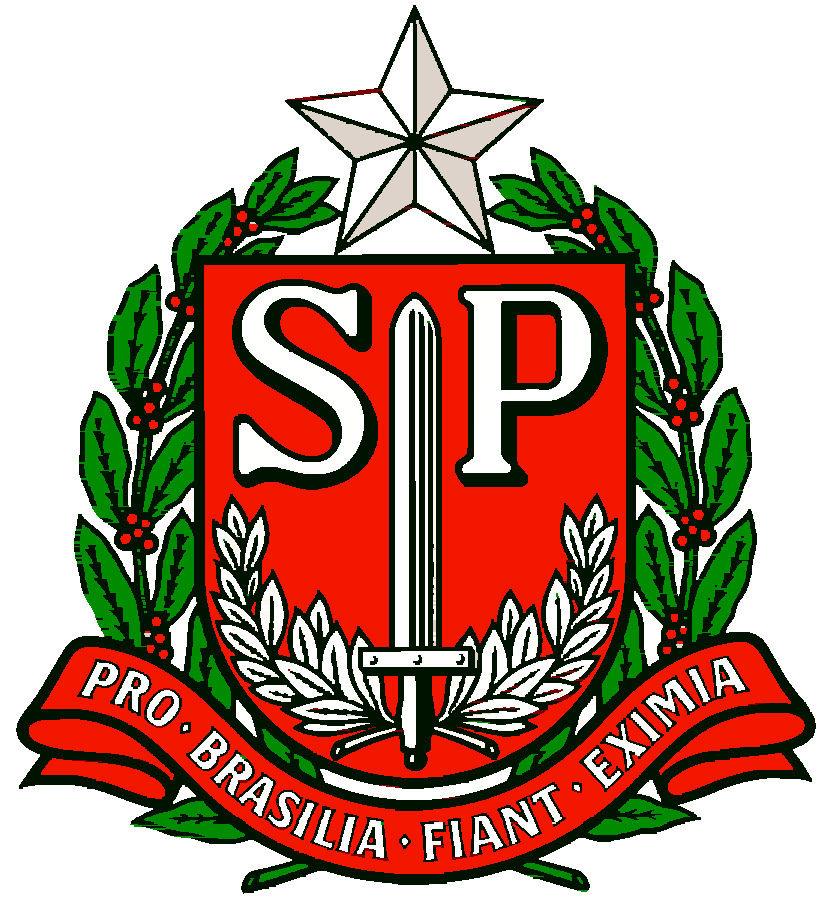 GOVERNO DO ESTADO DE SÃO PAULOSECRETARIA DE ESTADO DA EDUCAÇÃODIRETORIA DE ENSINO REGIÃO OSASCOCENTRO DE RECURSOS HUMANOSPertinente ao Concurso de Remoção – Quadro de Apoio Escolar 2017, com previsão de publicação do Comunicado de Abertura de Inscrições e da Relação das Vagas em 29/04/2017, tem este a finalidade de informar prazos e procedimentos pertinentes à fase de inscrição/indicação por parte de Candidatos, Unidades Escolares e Diretorias Regionais de Ensino. Solicitamos especial atenção no cumprimento dos prazos estabelecidos e atendimento aos candidatos quanto aos procedimentos operacionais para fins de inscrição, sendo que os mesmos se encontram disponíveis para consulta, nos manuais operacionais para Candidatos/Unidades Escolares e Diretorias de Ensino, no site: http://portalnet.educacao.sp.gov.br 1- ACESSO AO SISTEMA: Alertamos que para o candidato obter o primeiro acesso no PortalNet e cadastrar login e senha, é necessário que todos os dados pessoais estejam devidamente atualizados no Cadastro Funcional – PAEF, tais como RG (com dígito se houver), Unidade Federativa, Data de Nascimento e e-mail com endereço eletrônico válido. Caso contrário, o candidato não conseguirá gerar o login/senha para acesso no sistema e inscrever-se no Concurso de Remoção, de modo que neste caso, a Diretoria/ Escola deverá atualizar o Cadastro Funcional, antes do candidato conectar-se no PortalNet. 2 - PROCEDIMENTOS 2.1 -CANDIDATO Após acessar a referida página, o candidato deverá preencher os dados no requerimento de inscrição e efetuar as indicações desejadas, seguindo os passos dispostos no manual de Orientação, sendo que após confirmar sua inscrição, deverá imprimir o Protocolo de Inscrição. Salientamos, que a inscrição somente será efetivada, se o candidato registrar ao menos uma indicação (via WEB). No caso de inscrição por União de Cônjuges, o candidato deverá entregar ao superior imediato cópia xerográfica da Certidão de Casamento ou Escritura Pública da Declaração de Convivência Marital, expedida pelo Cartório ou Tabelião de Notas e Atestado do Cônjuge (original). Também farão jus a concorrer nesta modalidade, os candidatos que apresentarem Declaração de União Estável Homo afetiva, conforme Parecer PA nº 54/2012 e Comunicado UCRH nº 7/2013. Ao indicarem uma vaga, os candidatos deverão estar atentos ao disposto na Súmula Vinculante nº 13 do Supremo Tribunal Federal, pertinente à restrição de grau de parentesco entre funcionários Administrativos. O tempo de serviço será gerado automaticamente do Sistema – Contagem de Tempo, desde que homologado. Contudo, caso haja divergência, o candidato poderá solicitar a retificação somente no período de reconsideração. No caso de o tempo de serviço não vir preenchido, deve-se lançá-lo juntamente com a titulação dos candidatos (inscritos por Títulos e União de Cônjuges).  Após lançada pontuação, a Diretoria de Ensino deve deferir/indeferir as inscrições por títulos e registrar no deferimento das inscrições por União de Cônjuges: “ à apreciação da CGRH”. 3- AVALIAÇÃO – TÍTULOS/TEMPO DE SERVIÇO LEGISLAÇÃO: Decreto 58.027/2012 / Resolução SE 79/2012 TEMPO DE SERVIÇO: Data Base: 31/12/2016. Os critérios para pontuação de tempo de serviço serão os seguintes: 1- Cargo objeto da inscrição: 0 005 por dia, até o máximo de 40 pontos;2- Serviço público estadual (excluindo-se o tempo no cargo – objeto de inscrição): 0,002 por dia, até o máximo de 20 pontos; 3- Nº de classes: 0,10 por classe, até o máximo de 7 pontos. Observações: Para os Cargos de Secretário de Escola e Agente de Organização Escolar (antigo Inspetor de Alunos): considerar tempo de serviço no Cargo, a partir da efetivação ou da transformação de cargo quando for o caso. Agente de Organização Escolar (antigo Oficial de Escola) e Agente de Serviços Escolares (antigo Servente de Escola), considerar tempo de serviço no cargo a partir da efetivação – LC 7698/92. O tempo de serviço a ser considerado para fins de classificação corresponderá exclusivamente aos dias trabalhados no serviço público estadual na Secretaria de Estado da Educação. DESEMPATE: Pelo maior tempo de serviço, exercido no cargo/função, expresso em dias, na classe do QAE. Pelo maior tempo de serviço, expresso em dias, na unidade escolar. Pelo número de dependentes Pela maior idade TÍTULOS: Considerar diploma de curso de nível superior, exceto para Assistente de Administração Escolar: 7 pontos, até o máximo de 7 pontos. Avaliar certificados de conclusão de cursos de especialização ou de aperfeiçoamento, 2 pontos por certificado, até o máximo de 6 pontos. Obs. - Os tempos de serviço que não vierem previamente digitados, deverão ser inseridos manualmente pela Diretoria de Ensino, em todos os campos correspondentes. BLOQUEIO DE VAGA POTENCIAL: Este procedimento deverá ser efetuado nas inscrições de candidatos que estiverem classificados em unidades escolares que tenham servidores excedentes. Seguir orientação contida em manual disponível na página da remoção. 4 - CRONOGRAMA PARCIAL ●Publicação de vagas e Comunicado de Abertura de Inscrição: 29/04/2017 - Suplemento. ● Período de inscrição: 02 a 08/05/2017. ●Deferimento e avaliação de Títulos pela Diretoria de Ensino – 02 a 10/05/2017 ●Encaminhamento de Remessa de União de Cônjuges ao CEMOV: até 12/05/ 2017. CEMOV/DEAPE